О внесении изменения в статью 3 Закона Республики Саха (Якутия)«О мерах социальной поддержки отдельных категорий гражданпо оплате жилых помещений и коммунальных услуг»Статья 1Внести в статью 3 Закона Республики Саха (Якутия) от 20 декабря 2017 года                   1935-З № 1427-V «О мерах социальной поддержки отдельных категорий граждан по оплате жилых помещений и коммунальных услуг» изменение, изложив часть 2                             в следующей редакции:«2. Меры социальной поддержки, предусмотренные настоящим Законом,                                 не предоставляются гражданам при наличии у них подтвержденной вступившим                    в законную силу судебным актом непогашенной задолженности по оплате жилых помещений и коммунальных услуг, которая образовалась за период не более чем                     три последних года. Информацию о наличии у граждан такой задолженности орган социальной защиты населения получает из государственной информационной системы жилищно-коммунального хозяйства.».Статья 2Настоящий Закон вступает в силу с 1 января 2021 года.Глава Республики Саха (Якутия) 						А.НИКОЛАЕВг.Якутск, 19 июня 2019 года           2154- З № 219-VI                                               З А К О НРЕСПУБЛИКИ САХА (ЯКУТИЯ)  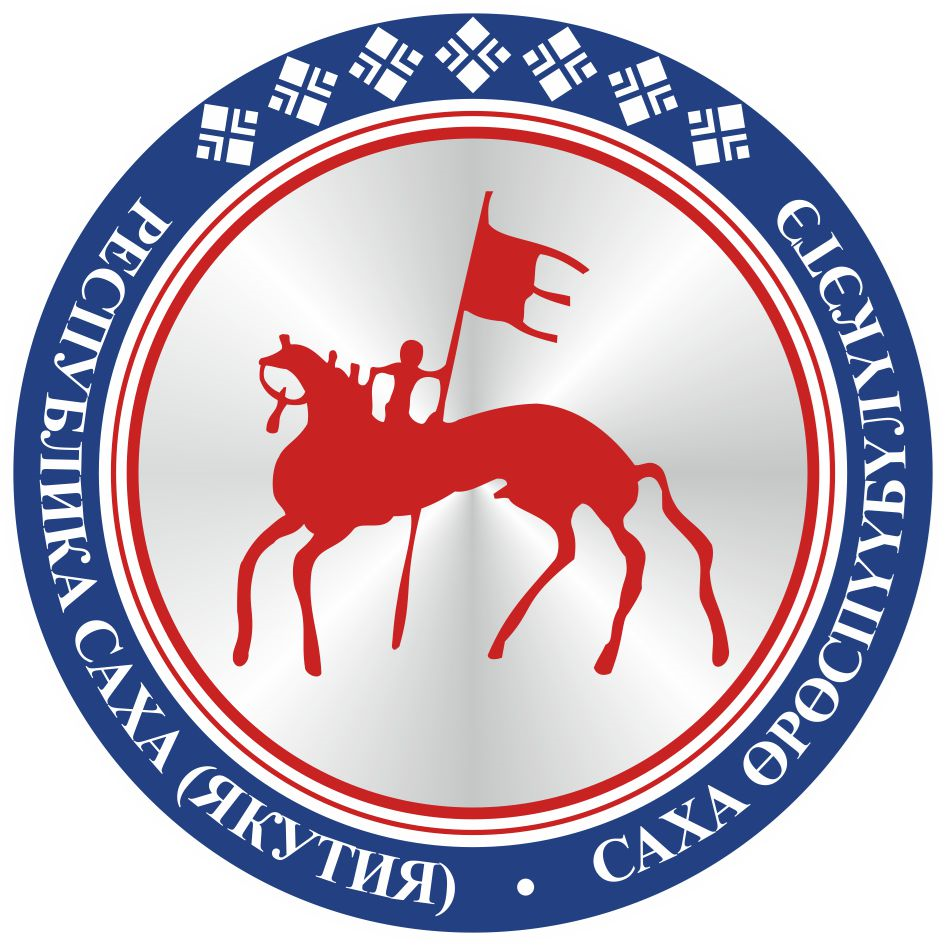                                       САХА ЈРЈСПҐҐБҐЛҐКЭТИНС О К У О Н А                                       